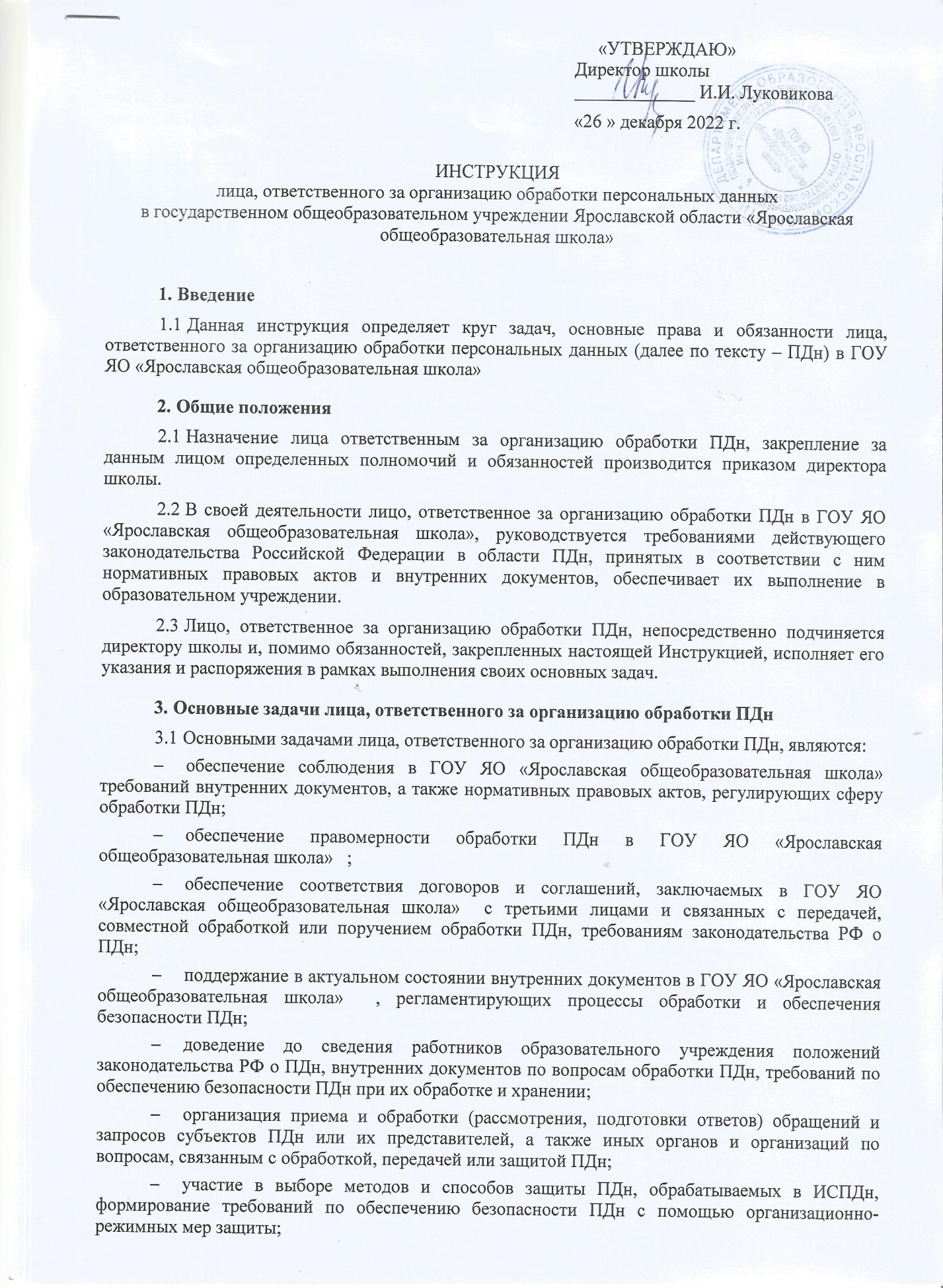 организация физической защиты помещений с установленными техническими средствами, участвующими в обработке ПДн, а также помещений, где хранятся материальные носители ПДн, дистрибутивы и документация к средствам защиты информации; участие по решению администратора информационной безопасности образовательного учреждения в реагировании на инциденты информационной безопасности, связанные с нарушением заданных характеристик безопасности ПДн;осуществление текущего контроля соблюдения работниками средней школы  правил обработки ПДн и требований по обеспечению их безопасности.Обязанности лица, ответственного за организацию обработки ПДнНа лицо, ответственное за организацию обработки ПДн, возлагается ответственность за обеспечение соблюдения ГОУ ЯО «Ярославская общеобразовательная школа»   требований законодательства РФ в области ПДн, а также нормативных правовых актов, регулирующих сферу обработки и обеспечения безопасности ПДн.В случае внесения изменений в обрабатываемые ПДн, лицо, ответственное за организацию обработки ПДн, обязано обеспечить (организовать) уведомление третьих лиц, которым были переданы ПДн, о внесенных в них изменениях.Лицо, ответственное за организацию обработки ПДн, несет ответственность за поддержание в актуальном состоянии внутренних организационно-распорядительных документов по вопросам обработки ПДн (в части обработки ПДн в образовательной организации) и обеспечения безопасности ПДн при их обработке и хранении, а также:Перечня должностей, замещение которых предусматривает осуществление обработки ПДн либо осуществление доступа к ПДн;Перечня лиц, имеющих право доступа в помещения, в которых установлены технические средства, участвующие в обработке ПДн, либо хранятся материальные носители ПДн;Перечня целей и сроков обработки ПДн в ГОУ ЯО «Ярославская общеобразовательная школа».Лицо, ответственное за организацию обработки ПДн, обеспечивает своевременную передачу сведений, необходимых для актуализации соответствующих документов, администратору информационной безопасности образовательной организации .Лицо, ответственное за организацию обработки ПДн, обеспечивает ознакомление работников ГОУ ЯО «Ярославская общеобразовательная школа»  с внутренними документами школы, регламентирующими процессы обработки и обеспечения безопасности ПДн, в части, их касающейся.Лицо, ответственное за организацию обработки ПДн, несет ответственность за недопущение к обработке ПДн (запрет доступа к ПДн) работников образовательной организации, не ознакомленных с положениями законодательства РФ о ПДн, внутренних документов школы по вопросам обработки ПДн, требованиями по обеспечению безопасности ПДн при их обработке и хранении.Лицо, ответственное за организацию обработки ПДн, обеспечивает соблюдение установленных сроков рассмотрения обращений и запросов субъектов ПДн или их представителей, а также иных органов и организаций по вопросам, связанным с обработкой, передачей или защитой ПДн, соблюдение требований законодательства РФ в области ПДн и внутренних документов ГОУ ЯО «Ярославская общеобразовательная школа»   при рассмотрении обращений и запросов и ответе на них.В случае поступления обращения или запроса, связанного с требованием уточнения, блокирования или уничтожения ПДн, обрабатываемых в ГОУ ЯО «Ярославская общеобразовательная школа»  , лицо, ответственное за организацию обработки ПДн, обязано обеспечить блокирование (временное прекращение обработки) ПДн на период проведения проверки сведений, изложенных в запросе, в случае, если блокирование не нарушает права и законные интересы субъекта ПДн или третьих лиц.4.6 Лицу, ответственному за организацию обработки ПДн, запрещается использовать предоставленные полномочия в целях, отличных от целей, предусмотренных служебными обязанностями.Права лица, ответственного за организацию обработки ПДнЛицо, ответственное за организацию обработки ПДн, имеет право: осуществлять оперативное вмешательство в работу сотрудников ГОУ ЯО «Ярославская общеобразовательная школа»  при явной угрозе безопасности информации в результате несоблюдения установленного режима обработки ПДн и (или) невыполнения требований по обеспечению безопасности ПДн с последующим докладом директору школы;вносить свои предложения по совершенствованию мер защиты обрабатываемых ПДн.Ознакомлен:Дата ознакомления: